Физминутка «На лесной опушке в ряд». На лесной опушке в ряд Звери делают зарядку. Заяц головой вращает – Мышцы шеи разминает. Делает старательно каждое движение – Очень ему нравится это упражнение. Полосатенький енот изображает вертолет – Лапками машет назад и вперед, Словно собрался в далекий полет. Серый волк немного сонный, Выполняет он наклоны. Ты, волчишка, не ленись, Вправо-влево поклонись, А потом вперед-назад Получишь бодрости заряд. Медвежонок приседает, От пола пятки отрывает. Спину держит прямо-прямо, Как учила его мама. Ну а белки, все маячут Дружно прыгают и скачут. Дети выполняют движения по текстуФизминутка «На лесной опушке в ряд». На лесной опушке в ряд Звери делают зарядку. Заяц головой вращает – Мышцы шеи разминает. Делает старательно каждое движение – Очень ему нравится это упражнение. Полосатенький енот изображает вертолет – Лапками машет назад и вперед, Словно собрался в далекий полет. Серый волк немного сонный, Выполняет он наклоны. Ты, волчишка, не ленись, Вправо-влево поклонись, А потом вперед-назад Получишь бодрости заряд. Медвежонок приседает, От пола пятки отрывает. Спину держит прямо-прямо, Как учила его мама. Ну а белки, все маячут Дружно прыгают и скачут. Дети выполняют движения по текстуФизминутка «На лесной опушке в ряд». На лесной опушке в ряд Звери делают зарядку. Заяц головой вращает – Мышцы шеи разминает. Делает старательно каждое движение – Очень ему нравится это упражнение. Полосатенький енот изображает вертолет – Лапками машет назад и вперед, Словно собрался в далекий полет. Серый волк немного сонный, Выполняет он наклоны. Ты, волчишка, не ленись, Вправо-влево поклонись, А потом вперед-назад Получишь бодрости заряд. Медвежонок приседает, От пола пятки отрывает. Спину держит прямо-прямо, Как учила его мама. Ну а белки, все маячут Дружно прыгают и скачут. Дети выполняют движения по текстуФизминутка «На лесной опушке в ряд». На лесной опушке в ряд Звери делают зарядку. Заяц головой вращает – Мышцы шеи разминает. Делает старательно каждое движение – Очень ему нравится это упражнение. Полосатенький енот изображает вертолет – Лапками машет назад и вперед, Словно собрался в далекий полет. Серый волк немного сонный, Выполняет он наклоны. Ты, волчишка, не ленись, Вправо-влево поклонись, А потом вперед-назад Получишь бодрости заряд. Медвежонок приседает, От пола пятки отрывает. Спину держит прямо-прямо, Как учила его мама. Ну а белки, все маячут Дружно прыгают и скачут. Дети выполняют движения по текстуФизминутка «На лесной опушке в ряд». На лесной опушке в ряд Звери делают зарядку. Заяц головой вращает – Мышцы шеи разминает. Делает старательно каждое движение – Очень ему нравится это упражнение. Полосатенький енот изображает вертолет – Лапками машет назад и вперед, Словно собрался в далекий полет. Серый волк немного сонный, Выполняет он наклоны. Ты, волчишка, не ленись, Вправо-влево поклонись, А потом вперед-назад Получишь бодрости заряд. Медвежонок приседает, От пола пятки отрывает. Спину держит прямо-прямо, Как учила его мама. Ну а белки, все маячут Дружно прыгают и скачут. Дети выполняют движения по текстуФизминутка «На лесной опушке в ряд». На лесной опушке в ряд Звери делают зарядку. Заяц головой вращает – Мышцы шеи разминает. Делает старательно каждое движение – Очень ему нравится это упражнение. Полосатенький енот изображает вертолет – Лапками машет назад и вперед, Словно собрался в далекий полет. Серый волк немного сонный, Выполняет он наклоны. Ты, волчишка, не ленись, Вправо-влево поклонись, А потом вперед-назад Получишь бодрости заряд. Медвежонок приседает, От пола пятки отрывает. Спину держит прямо-прямо, Как учила его мама. Ну а белки, все маячут Дружно прыгают и скачут. Дети выполняют движения по текстуФизминутка «На лесной опушке в ряд». На лесной опушке в ряд Звери делают зарядку. Заяц головой вращает – Мышцы шеи разминает. Делает старательно каждое движение – Очень ему нравится это упражнение. Полосатенький енот изображает вертолет – Лапками машет назад и вперед, Словно собрался в далекий полет. Серый волк немного сонный, Выполняет он наклоны. Ты, волчишка, не ленись, Вправо-влево поклонись, А потом вперед-назад Получишь бодрости заряд. Медвежонок приседает, От пола пятки отрывает. Спину держит прямо-прямо, Как учила его мама. Ну а белки, все маячут Дружно прыгают и скачут. Дети выполняют движения по текстуФизминутка «На лесной опушке в ряд». На лесной опушке в ряд Звери делают зарядку. Заяц головой вращает – Мышцы шеи разминает. Делает старательно каждое движение – Очень ему нравится это упражнение. Полосатенький енот изображает вертолет – Лапками машет назад и вперед, Словно собрался в далекий полет. Серый волк немного сонный, Выполняет он наклоны. Ты, волчишка, не ленись, Вправо-влево поклонись, А потом вперед-назад Получишь бодрости заряд. Медвежонок приседает, От пола пятки отрывает. Спину держит прямо-прямо, Как учила его мама. Ну а белки, все маячут Дружно прыгают и скачут. Дети выполняют движения по текстуФизминутка «На лесной опушке в ряд». На лесной опушке в ряд Звери делают зарядку. Заяц головой вращает – Мышцы шеи разминает. Делает старательно каждое движение – Очень ему нравится это упражнение. Полосатенький енот изображает вертолет – Лапками машет назад и вперед, Словно собрался в далекий полет. Серый волк немного сонный, Выполняет он наклоны. Ты, волчишка, не ленись, Вправо-влево поклонись, А потом вперед-назад Получишь бодрости заряд. Медвежонок приседает, От пола пятки отрывает. Спину держит прямо-прямо, Как учила его мама. Ну а белки, все маячут Дружно прыгают и скачут. Дети выполняют движения по текстуФизминутка «На лесной опушке в ряд». На лесной опушке в ряд Звери делают зарядку. Заяц головой вращает – Мышцы шеи разминает. Делает старательно каждое движение – Очень ему нравится это упражнение. Полосатенький енот изображает вертолет – Лапками машет назад и вперед, Словно собрался в далекий полет. Серый волк немного сонный, Выполняет он наклоны. Ты, волчишка, не ленись, Вправо-влево поклонись, А потом вперед-назад Получишь бодрости заряд. Медвежонок приседает, От пола пятки отрывает. Спину держит прямо-прямо, Как учила его мама. Ну а белки, все маячут Дружно прыгают и скачут. Дети выполняют движения по тексту. А теперь, ребята, давайте посмотрим, как вы знаете сказки. Я буду называть сказочных героев, а вы мне скажите название сказки. Слушайте внимательно: 1.  Царь, три сына, Сивка-бурка, царевна – «Сивка-бурка». 2.  Злая мачеха, две дочери, Дед мороз – «Морозко». 3.  Царь, три сына, Иванушка, конёк-горбунок, царевна – «Конёк-горбунок». 4.  Царь, три сына, стрела, болото, лягушка – «Царевна – лягушка». 5.  «Отец, мачеха, три дочери, царь, принц, фея – «ЗолушкаФизминутка «На лесной опушке в ряд». На лесной опушке в ряд Звери делают зарядку. Заяц головой вращает – Мышцы шеи разминает. Делает старательно каждое движение – Очень ему нравится это упражнение. Полосатенький енот изображает вертолет – Лапками машет назад и вперед, Словно собрался в далекий полет. Серый волк немного сонный, Выполняет он наклоны. Ты, волчишка, не ленись, Вправо-влево поклонись, А потом вперед-назад Получишь бодрости заряд. Медвежонок приседает, От пола пятки отрывает. Спину держит прямо-прямо, Как учила его мама. Ну а белки, все маячут Дружно прыгают и скачут. Дети выполняют движения по тексту. А теперь, ребята, давайте посмотрим, как вы знаете сказки. Я буду называть сказочных героев, а вы мне скажите название сказки. Слушайте внимательно: 1.  Царь, три сына, Сивка-бурка, царевна – «Сивка-бурка». 2.  Злая мачеха, две дочери, Дед мороз – «Морозко». 3.  Царь, три сына, Иванушка, конёк-горбунок, царевна – «Конёк-горбунок». 4.  Царь, три сына, стрела, болото, лягушка – «Царевна – лягушка». 5.  «Отец, мачеха, три дочери, царь, принц, фея – «ЗолушкаФизминутка «На лесной опушке в ряд». На лесной опушке в ряд Звери делают зарядку. Заяц головой вращает – Мышцы шеи разминает. Делает старательно каждое движение – Очень ему нравится это упражнение. Полосатенький енот изображает вертолет – Лапками машет назад и вперед, Словно собрался в далекий полет. Серый волк немного сонный, Выполняет он наклоны. Ты, волчишка, не ленись, Вправо-влево поклонись, А потом вперед-назад Получишь бодрости заряд. Медвежонок приседает, От пола пятки отрывает. Спину держит прямо-прямо, Как учила его мама. Ну а белки, все маячут Дружно прыгают и скачут. Дети выполняют движения по тексту. А теперь, ребята, давайте посмотрим, как вы знаете сказки. Я буду называть сказочных героев, а вы мне скажите название сказки. Слушайте внимательно: 1.  Царь, три сына, Сивка-бурка, царевна – «Сивка-бурка». 2.  Злая мачеха, две дочери, Дед мороз – «Морозко». 3.  Царь, три сына, Иванушка, конёк-горбунок, царевна – «Конёк-горбунок». 4.  Царь, три сына, стрела, болото, лягушка – «Царевна – лягушка». 5.  «Отец, мачеха, три дочери, царь, принц, фея – «ЗолушкаФизминутка «На лесной опушке в ряд». На лесной опушке в ряд Звери делают зарядку. Заяц головой вращает – Мышцы шеи разминает. Делает старательно каждое движение – Очень ему нравится это упражнение. Полосатенький енот изображает вертолет – Лапками машет назад и вперед, Словно собрался в далекий полет. Серый волк немного сонный, Выполняет он наклоны. Ты, волчишка, не ленись, Вправо-влево поклонись, А потом вперед-назад Получишь бодрости заряд. Медвежонок приседает, От пола пятки отрывает. Спину держит прямо-прямо, Как учила его мама. Ну а белки, все маячут Дружно прыгают и скачут. Дети выполняют движения по тексту. А теперь, ребята, давайте посмотрим, как вы знаете сказки. Я буду называть сказочных героев, а вы мне скажите название сказки. Слушайте внимательно: 1.  Царь, три сына, Сивка-бурка, царевна – «Сивка-бурка». 2.  Злая мачеха, две дочери, Дед мороз – «Морозко». 3.  Царь, три сына, Иванушка, конёк-горбунок, царевна – «Конёк-горбунок». 4.  Царь, три сына, стрела, болото, лягушка – «Царевна – лягушка». 5.  «Отец, мачеха, три дочери, царь, принц, фея – «ЗолушкаФизминутка «На лесной опушке в ряд». На лесной опушке в ряд Звери делают зарядку. Заяц головой вращает – Мышцы шеи разминает. Делает старательно каждое движение – Очень ему нравится это упражнение. Полосатенький енот изображает вертолет – Лапками машет назад и вперед, Словно собрался в далекий полет. Серый волк немного сонный, Выполняет он наклоны. Ты, волчишка, не ленись, Вправо-влево поклонись, А потом вперед-назад Получишь бодрости заряд. Медвежонок приседает, От пола пятки отрывает. Спину держит прямо-прямо, Как учила его мама. Ну а белки, все маячут Дружно прыгают и скачут. Дети выполняют движения по тексту. А теперь, ребята, давайте посмотрим, как вы знаете сказки. Я буду называть сказочных героев, а вы мне скажите название сказки. Слушайте внимательно: 1.  Царь, три сына, Сивка-бурка, царевна – «Сивка-бурка». 2.  Злая мачеха, две дочери, Дед мороз – «Морозко». 3.  Царь, три сына, Иванушка, конёк-горбунок, царевна – «Конёк-горбунок». 4.  Царь, три сына, стрела, болото, лягушка – «Царевна – лягушка». 5.  «Отец, мачеха, три дочери, царь, принц, фея – «ЗолушкаФизминутка «На лесной опушке в ряд». На лесной опушке в ряд Звери делают зарядку. Заяц головой вращает – Мышцы шеи разминает. Делает старательно каждое движение – Очень ему нравится это упражнение. Полосатенький енот изображает вертолет – Лапками машет назад и вперед, Словно собрался в далекий полет. Серый волк немного сонный, Выполняет он наклоны. Ты, волчишка, не ленись, Вправо-влево поклонись, А потом вперед-назад Получишь бодрости заряд. Медвежонок приседает, От пола пятки отрывает. Спину держит прямо-прямо, Как учила его мама. Ну а белки, все маячут Дружно прыгают и скачут. Дети выполняют движения по тексту. А теперь, ребята, давайте посмотрим, как вы знаете сказки. Я буду называть сказочных героев, а вы мне скажите название сказки. Слушайте внимательно: 1.  Царь, три сына, Сивка-бурка, царевна – «Сивка-бурка». 2.  Злая мачеха, две дочери, Дед мороз – «Морозко». 3.  Царь, три сына, Иванушка, конёк-горбунок, царевна – «Конёк-горбунок». 4.  Царь, три сына, стрела, болото, лягушка – «Царевна – лягушка». 5.  «Отец, мачеха, три дочери, царь, принц, фея – «ЗолушкаФизминутка «На лесной опушке в ряд». На лесной опушке в ряд Звери делают зарядку. Заяц головой вращает – Мышцы шеи разминает. Делает старательно каждое движение – Очень ему нравится это упражнение. Полосатенький енот изображает вертолет – Лапками машет назад и вперед, Словно собрался в далекий полет. Серый волк немного сонный, Выполняет он наклоны. Ты, волчишка, не ленись, Вправо-влево поклонись, А потом вперед-назад Получишь бодрости заряд. Медвежонок приседает, От пола пятки отрывает. Спину держит прямо-прямо, Как учила его мама. Ну а белки, все маячут Дружно прыгают и скачут. Дети выполняют движения по тексту. А теперь, ребята, давайте посмотрим, как вы знаете сказки. Я буду называть сказочных героев, а вы мне скажите название сказки. Слушайте внимательно: 1.  Царь, три сына, Сивка-бурка, царевна – «Сивка-бурка». 2.  Злая мачеха, две дочери, Дед мороз – «Морозко». 3.  Царь, три сына, Иванушка, конёк-горбунок, царевна – «Конёк-горбунок». 4.  Царь, три сына, стрела, болото, лягушка – «Царевна – лягушка». 5.  «Отец, мачеха, три дочери, царь, принц, фея – «ЗолушкаФизминутка «На лесной опушке в ряд». На лесной опушке в ряд Звери делают зарядку. Заяц головой вращает – Мышцы шеи разминает. Делает старательно каждое движение – Очень ему нравится это упражнение. Полосатенький енот изображает вертолет – Лапками машет назад и вперед, Словно собрался в далекий полет. Серый волк немного сонный, Выполняет он наклоны. Ты, волчишка, не ленись, Вправо-влево поклонись, А потом вперед-назад Получишь бодрости заряд. Медвежонок приседает, От пола пятки отрывает. Спину держит прямо-прямо, Как учила его мама. Ну а белки, все маячут Дружно прыгают и скачут. Дети выполняют движения по тексту. А теперь, ребята, давайте посмотрим, как вы знаете сказки. Я буду называть сказочных героев, а вы мне скажите название сказки. Слушайте внимательно: 1.  Царь, три сына, Сивка-бурка, царевна – «Сивка-бурка». 2.  Злая мачеха, две дочери, Дед мороз – «Морозко». 3.  Царь, три сына, Иванушка, конёк-горбунок, царевна – «Конёк-горбунок». 4.  Царь, три сына, стрела, болото, лягушка – «Царевна – лягушка». 5.  «Отец, мачеха, три дочери, царь, принц, фея – «ЗолушкаМуниципальное бюджетное дошкольное образовательное учреждение детский сад № 47 «Бельчонок» городского округа ЩёлковоУл. Маслова, д.12, п Монино, городской округ Щёлково, Московская область, 141170.Тел. 8 (496) 259-19-39ИНН 5050096339 КПП 505001001 эл.п. mbdou47monino@yandex.ruКонспект занятия в подготовительной  группепо развитию речи«Путешествие в лес»Составила воспитатель: Крючкова Е. И.,Дата 6 октября 2020г.Цель: формирование лексико-грамматических средств языка и развитие связной речи по теме: «Путешествие в осенний лес» с использованием элемента синквейна и составление загадок по методике А. А. Нестеренко  модель № 1.Задачи:  Образовательные: - формировать умение составлять рассказ - описание по схеме синквейна;  Развивающие: систематизировать знания детей о поведении животных поздней осенью;    активизировать словарь по теме «осень»;закреплять умение образовывать имена существительные во  множественном числе;  закреплять умение образовывать прилагательные  от  существительного; развивать слуховое внимание; Воспитательные: формирование навыков сотрудничества, взаимопонимания, доброжелательности, самостоятельности, инициативности. Воспитание бережного отношения к природе. Оборудование:  -аудиозапись- видео «Шум осеннего леса»; ноутбук - картинки для доски:  - белка, лиса, ёж, медведь, лиса  -шишка.  Карточки схематическое изображение синквейна, указка. Предварительная работа: Беседа о жизни диких животных. Просмотр иллюстраций, компьютерной презентации, чтение стихов, загадок о диких животных. Ход занятия Воспитатель – Доброе утро, дети!  Я хочу подарить вам теплые лучики солнца. Солнышко мне эти лучики дала, но их всего два (показывает руки), а это мало. Ребята, что нужно  сделать, чтобы лучиков стало больше? (Дети поднимают свои руки), подарим свои теплые лучи всем тем, кто находится рядом с нами и говорим здравствуйте.Воспитатель - Ребята, а какое сейчас время года?Ответы  -Воспитатель: - У нас сегодня необычное утро, мы с вами будем путешествовать! Отгадайте, куда мы с вами отправимся? (Включается видеоролик: «Шум осеннего леса») Ответы детей: (дети слушают запись) -  в лес. Воспитатель:  - Не просто в лес, а в осенний лес. Смотрите  ребята, ветерок осенний нам листочки подбросил, я думаю,  это  осень нам показывает дорогу в осенний лес. Отправляемся.Дети берутся за руки  и цепочкой идут за воспитателем.Воспитатель: - дети на нашем пути фруктовый сад. Все фрукты уже созрели, в саду идёт уборка урожая. Я предлагаю вам помочь садоводам  в уборке урожая. Берём корзину и наполняем её.Игра: «Какой сок»Дети берутся за руки в кругу. Поднимают наверх и, наклоняясь, опускают их вниз – давят сок. Воспитатель говорит, чем наполнили корзину.Воспитатель: - какой сок получится из малины, яблок, морковки, картошки и др. (полный ответ – из малины получится малиновый сок).Воспитатель: - Спасибо за помощь. Идём дальше. Осторожно, я вижу, чьи то следы. Поднимают след – картинку, на которой изображён волк, (заяц, медведь, лиса, олень, ёж, кабан, мышь). Игра «Чьи следы»Воспитатель: - Ребята, посмотрите какая хорошая поляна в осеннем лесу.Сколько на ней пеньков. Можно на них отдохнуть. Присаживайтесь.Ребята, мы с вами пришли?Ответы – Мы в осеннем лесу.Воспитатель: - А если растёт одно дерево, можно сказать что это лес?Ответы - Воспитатель – Много чего должно быть?Ответы детей – Много деревьевДавайте поиграем в игру «Один – много»Я вам бросаю шишку и называю одно животное, а вы называете много животных.Игра «Один – много»Один медведь, а много…(медведей)Один ёж, а много …(ежей)Один барсук, а много …(барсуков)Один заяц, а много …(зайцев)Один волк, а много…(волков)Одна лиса, а много… (лис)Воспитатель: -  Много разных зверей живут в лесу. А какой он лес?Давайте с вами составим небольшой Составление стиха – загадки методом Синквейна (5 строк)1 строка.  «Кто, Что это?» Герой – лес
2 строка.  «Какой, какая?» Слова признаки: осенний, сказочный, расписной.
3 строка. «Что делает» Слова действия: шумит, пугает, кормит.
4 строка. Предложение о герое: - В лесу много животных.
5 строка. Обобщающее слово о герое: Лес это деревья.Ответы – Осенний, лиственный, расписной, красивый, сказочный и др.Воспитатель – что делает лес?Ответы – шумит, … и др.Воспитатель – Что можно сказать про лес?Ответы – В лесу много животных и др.Воспитатель: - Когда вам говорят лес, что вы представляете?Ответы – деревья, волк, грибы и др.Воспитатель – Давайте повторим, что у нас, получилось.Лес осенний, сказочный, расписной. Шумит, пугает, кормит. В лесу много животных. Лес это деревья.Воспитатель: - В лесу очень много разных звуков, которые издают разные животные, растения. Я  буду  называть того, кто издаёт звук, а  вы будете произносить звук и делать движения.Физкультминутка «Звукоподражание»Шум деревьев: - ш – ш – шЖуки жужжат:  - ж – ж - жКомары пищат: - з – з – зВолки воют:  - у – у - у Воспитатель  - посмотрите, к нам на полянку пришли любопытные животные. Они тоже готовятся к зиме.Кто накапливает подкожный жир, кто то отращивает подшерсток. Они  нас бояться, поэтому  и прячутся.Воспитатель вывешивает на доску картины животных обратной стороной – ежа, медведя, лиса.Воспитатель: -   Одного животного я знаю. Я загадаю вам про него загадку, а  вы отгадайте.Загадка:Оранжевая, но не морковка,Овальная, но не булка,
Охотится на мышек, но не кошка. (Лиса) Ответы -.Воспитатель – Молодцы. А сейчас  попробуйте сами составить загадку про  этих животных вот по такой схеме.Ребёнок выбирает картинку с животным и называет существенные признаки, используя схему. Затем называет предметы, обладающие этими признаками. Используются связки: «но не».Дети составляют загадки.Воспитатель: - Молодцы, хорошие у вас получились  загадки.Мы с вами зарисуем их и добавив в нашу книгу – загадок.Воспитатель: – пока мы тут с вами любовались красотой осеннего леса да загадывали загадки, что то круглое, лучистое за лесом скроется, наш сад закроется, и мы не успеем. Давайте попросим ветер нам помочь.Ветер, ветер ты могуч, ты гоняешь стаи туч.Скоро солнце скроется, садик наш закроется.Отнеси нас быстро в сад.Воспитатель: - Руки в стороны, и быстро  раскручиваемся.Считаем до пяти – 1,2,3,4,5 вот мы в садике опять.Вам понравилось наше путешествие.  Что вы делали? Что вам понравилось?Ответы детей.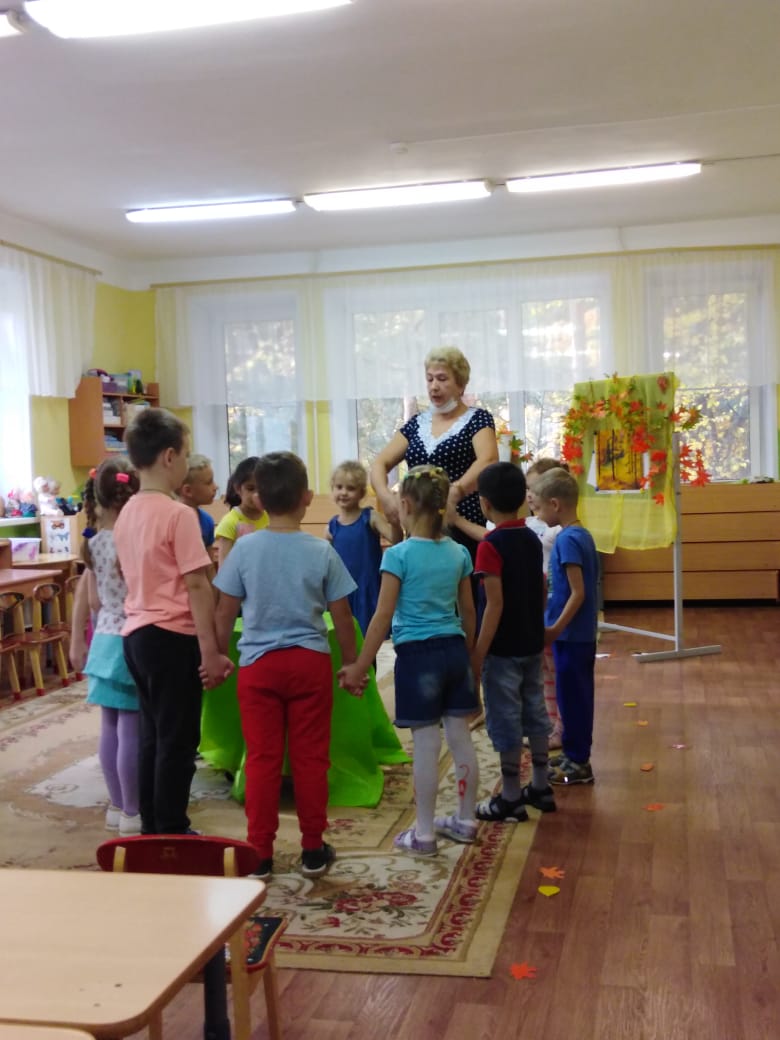 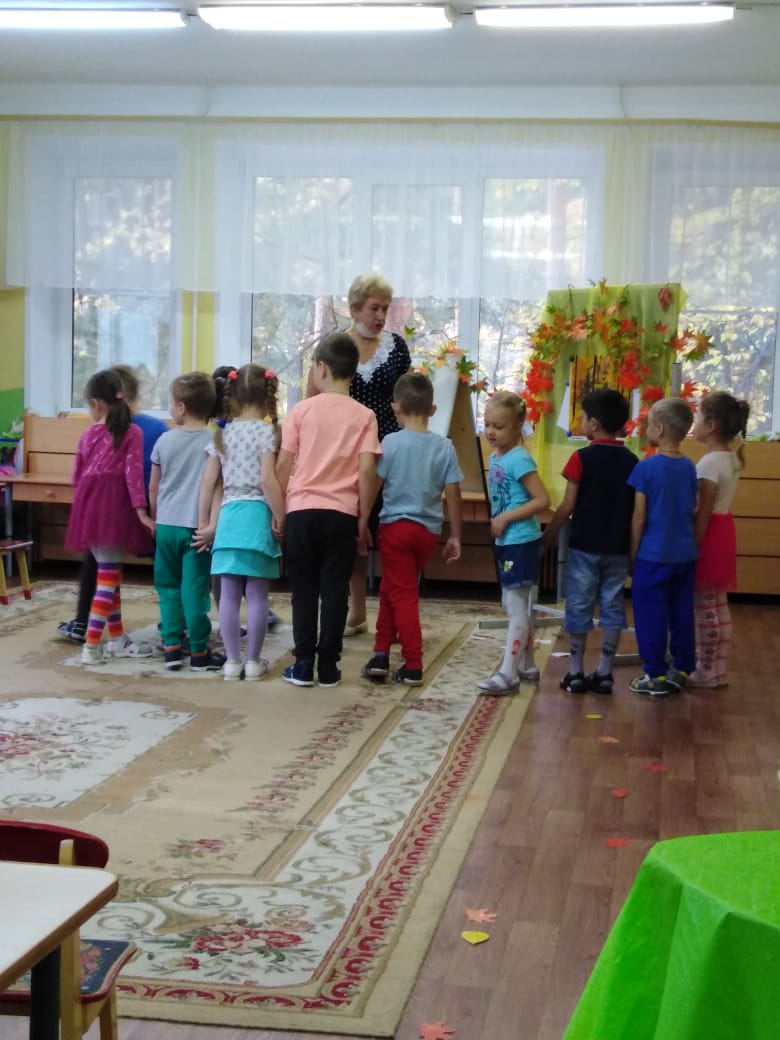 «Какой?» «Какая?»«Что бывает таким?»ЦветФормаДействия